FlickrThis guide will cover six aspects of Flickr, including photo galleries, comments, profiles, contacts, tags, and groups.Photo GalleriesUsers can upload photos to their own personal photo albums.Step 1On the home page, click Explore at the top.  Step 2Click Galleries in the bulleted list on the right hand side of the screen.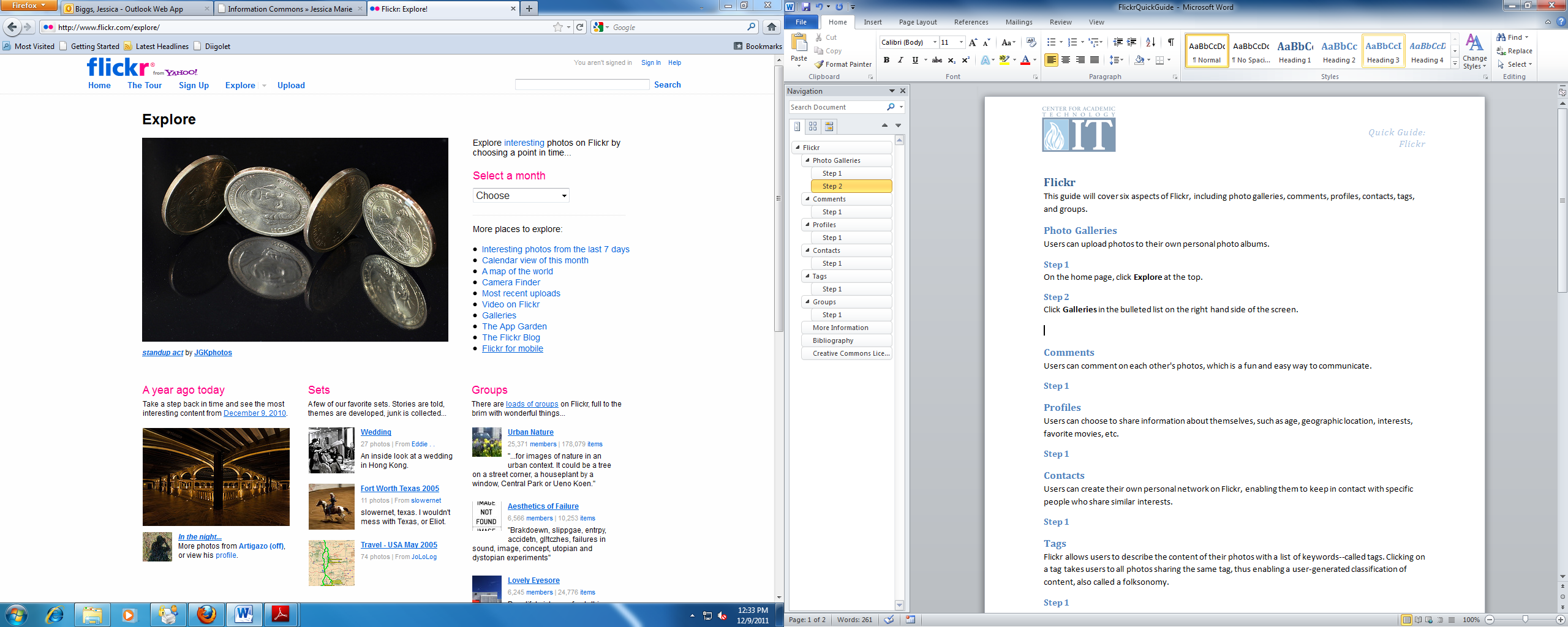 Step 3A random list of galleries will appear on the page.  Choose one to begin viewing and exploring.  Once a gallery has been selected, all photos in that gallery can be seen.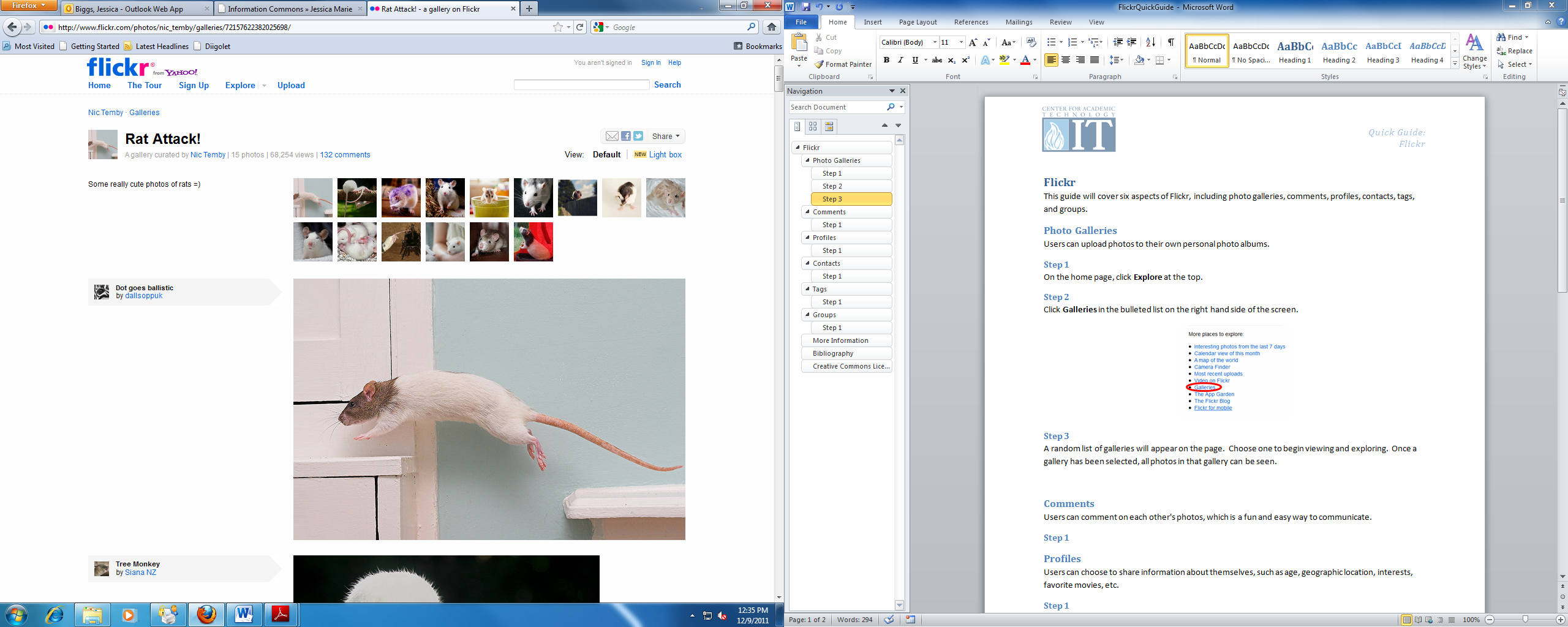 Step 4To upload photos and create galleries, click Upload at the top of the page after logging into a Flickr account.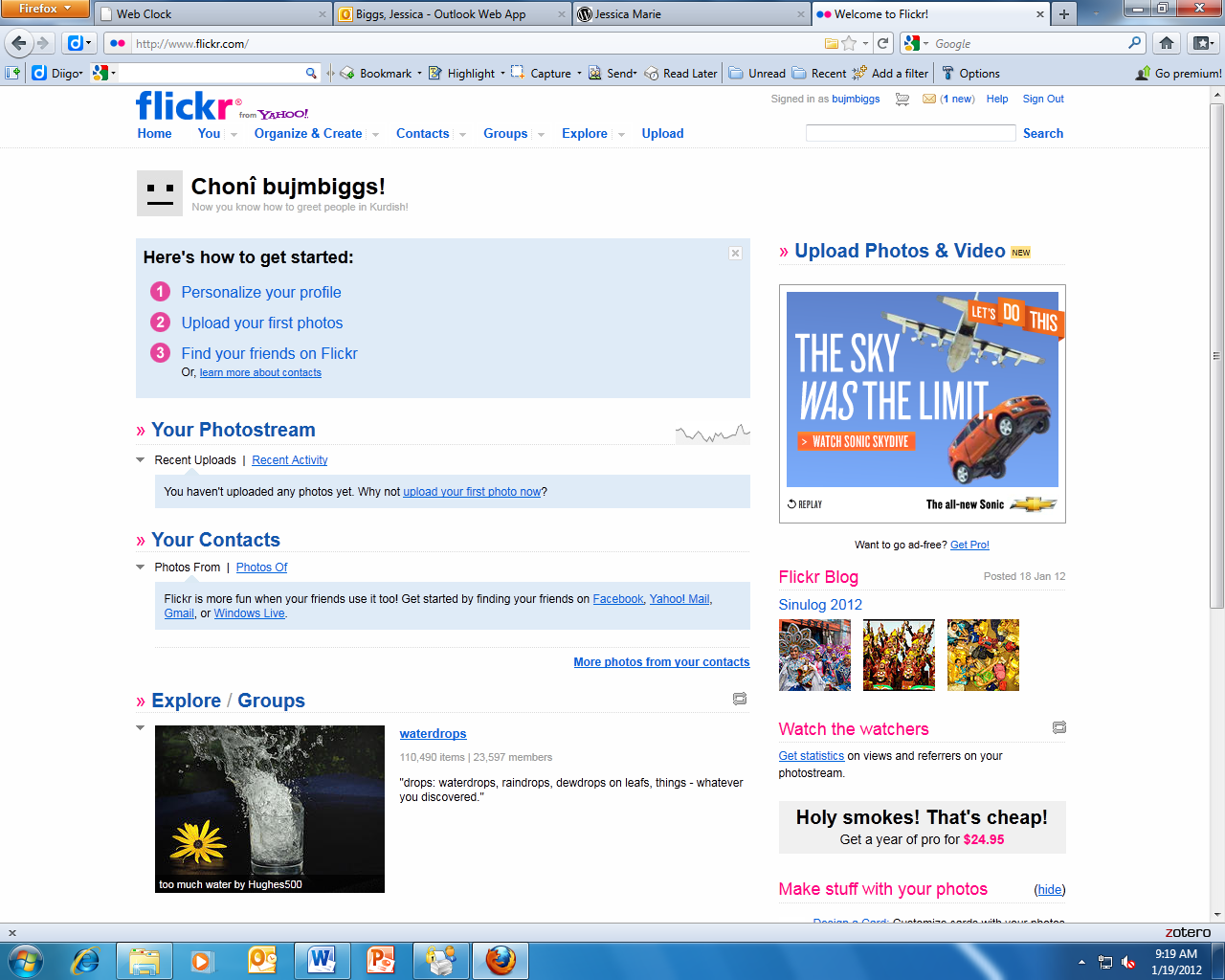 Step 5Click the blue link that says Choose photos and videos.Step 6After choosing photos to upload choose the privacy settings desired and then click Upload Photos and Videos.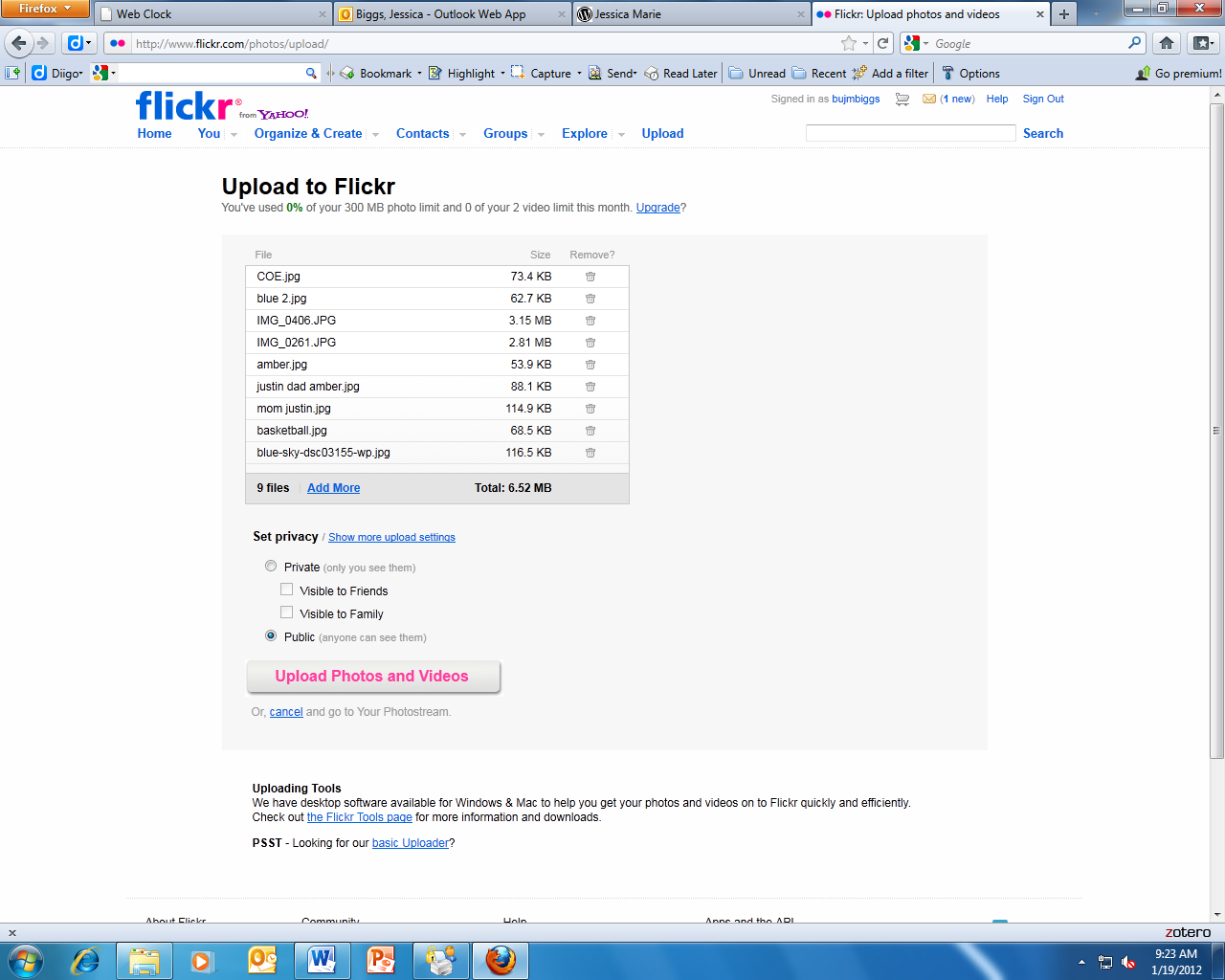 Step 7Once the photos have been added, an option appears to add a description.  Click on the link to do so.  This will go to a page where a title, description, and tags can be added.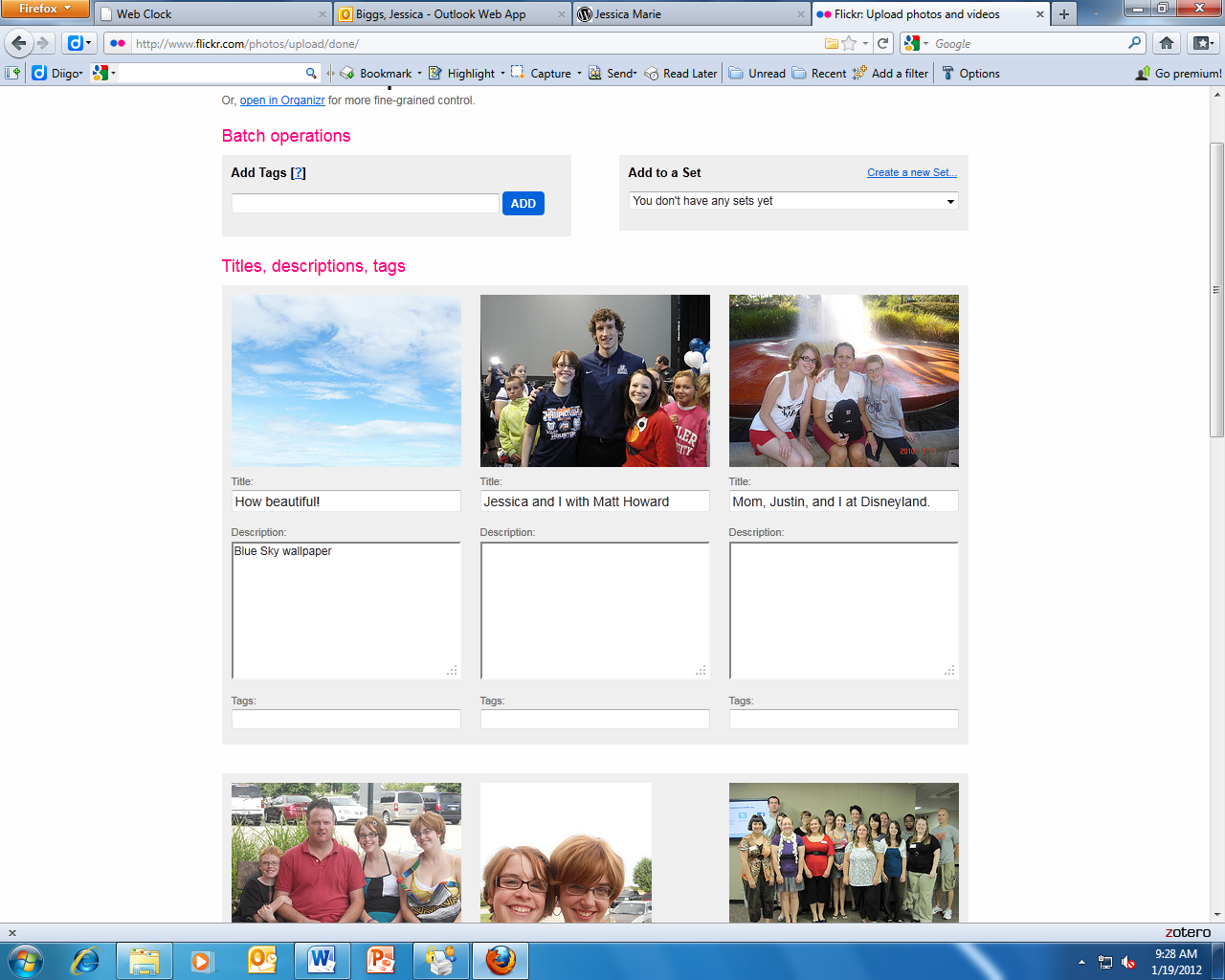 Step 8Click Save at the bottom of the page when finished.Step 9To add a photo that has been uploaded to a gallery, click on the photo to view it.  Then, click Actions at the top of the page and select Add to a gallery.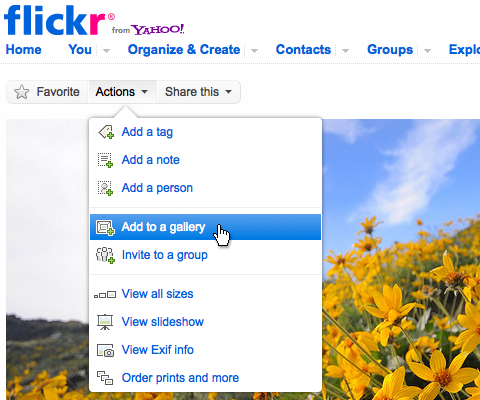 CommentsUsers can comment on each other's photos, which is a fun and easy way to communicate.Step 1Click on the photo or gallery to add a comment.  Then, scroll to the bottom of the page until the comment box appears.Step 2Type the comment into the box.  Once finished, click Post Comment.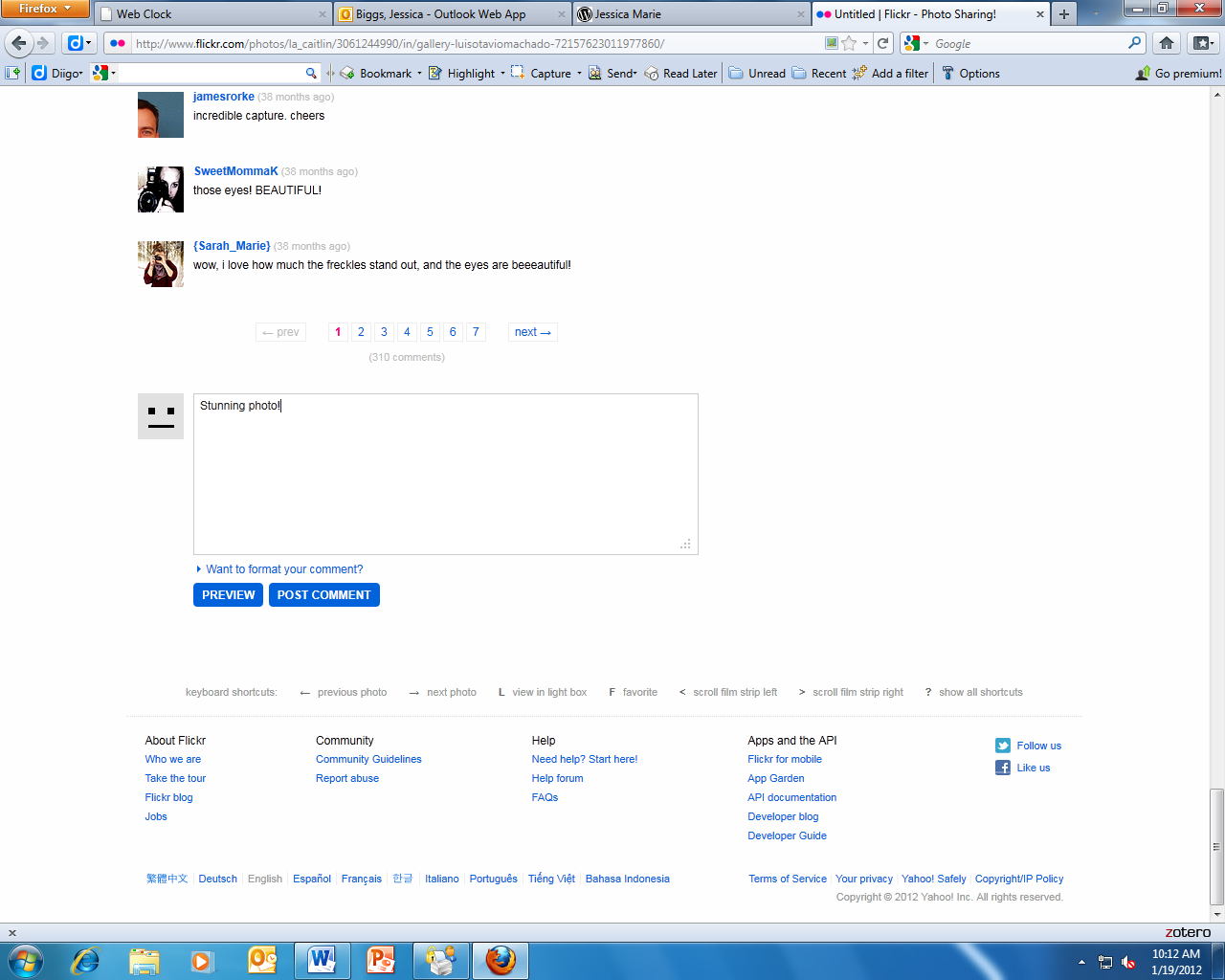 ProfilesUsers can choose to share information about themselves, such as age, geographic location, interests, favorite movies, etc.Step 1To edit a profile, click the dropdown arrow next to You at the top of the page and then select Your Profile.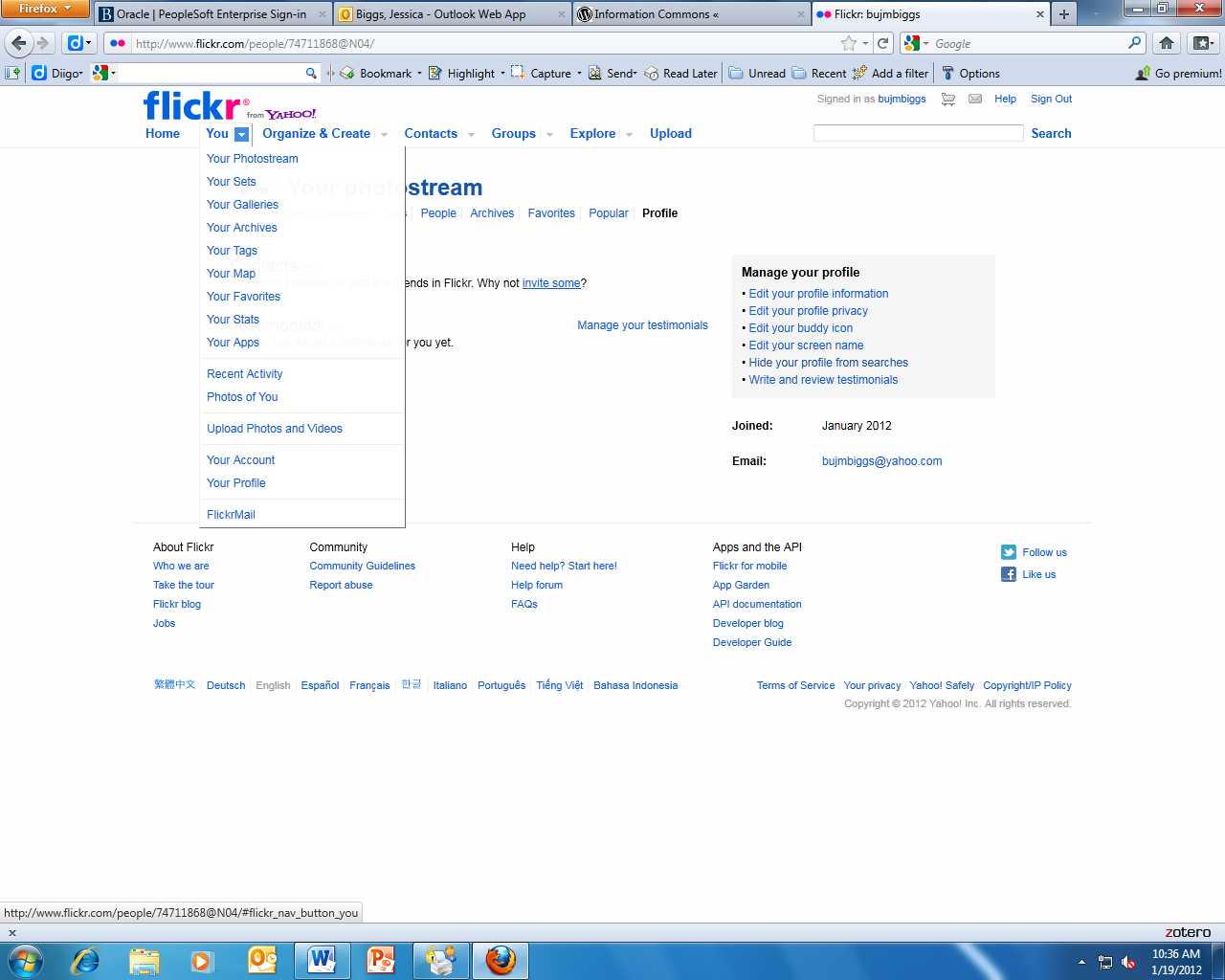 Step 2On the right side of the next page, select Edit your profile information.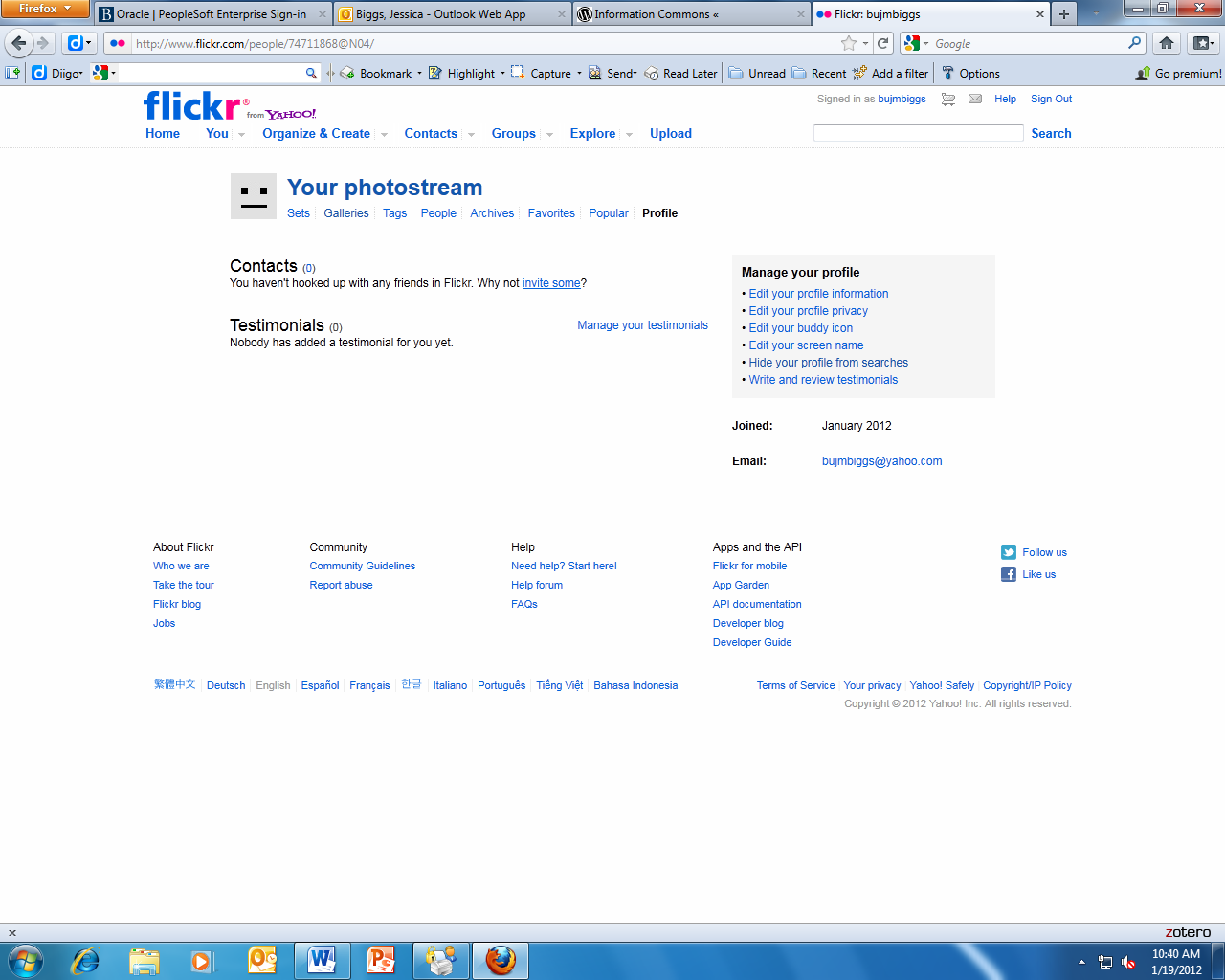 Step 3There are a number of categories of information that can be changed on this page.  Enter the information desired and then click SAVE IT at the bottom of the page.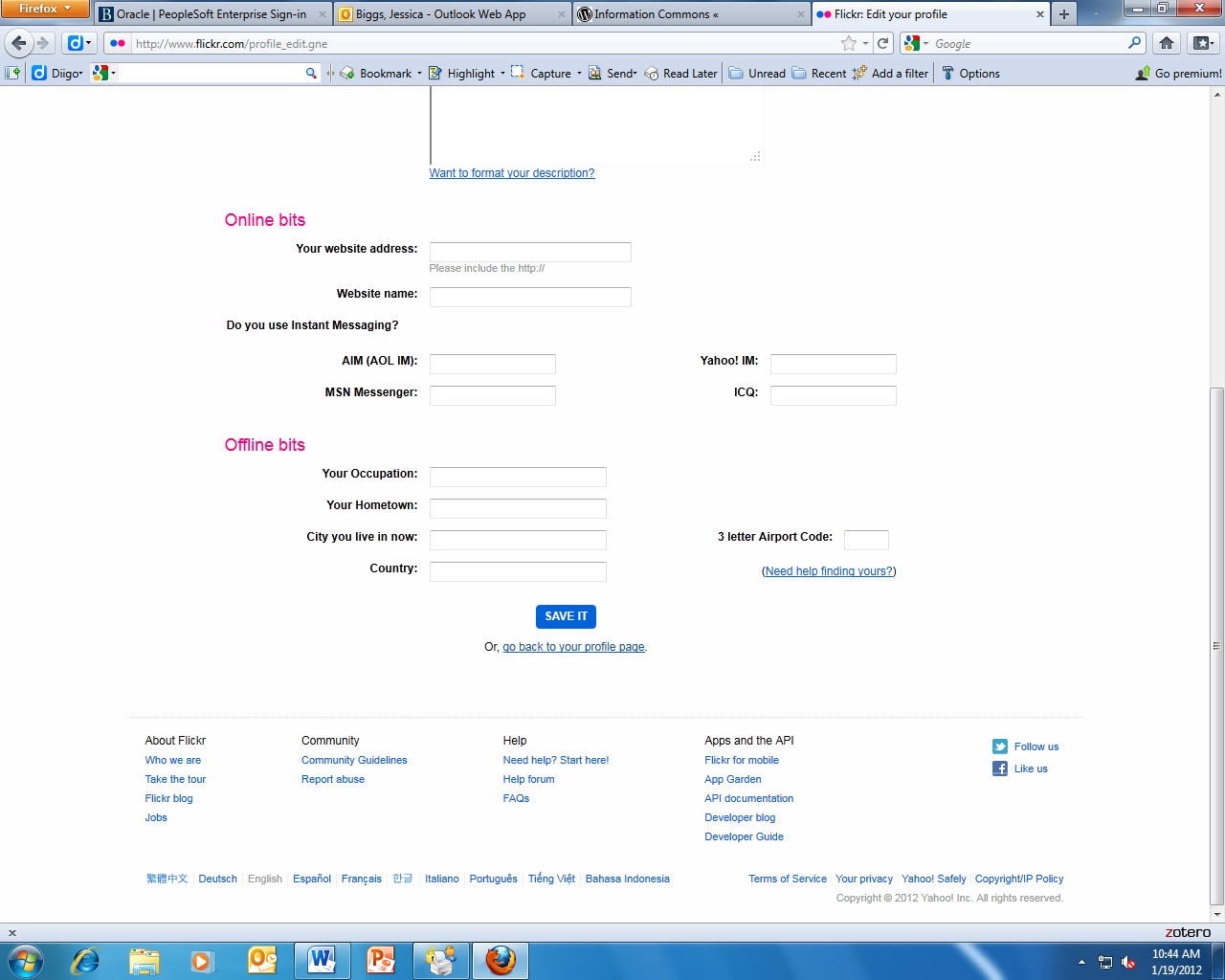 Step 4A user’s buddy icon can also be changed by using the menu on the right side of the screen seen after clicking on Your Profile.  To do so, click Edit your buddy icon.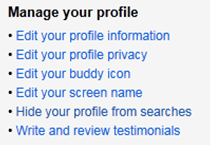 Step 5On the page this link goes to, click Browse to find a picture and then click Upload or select a picture from your Flickr photos or from the web.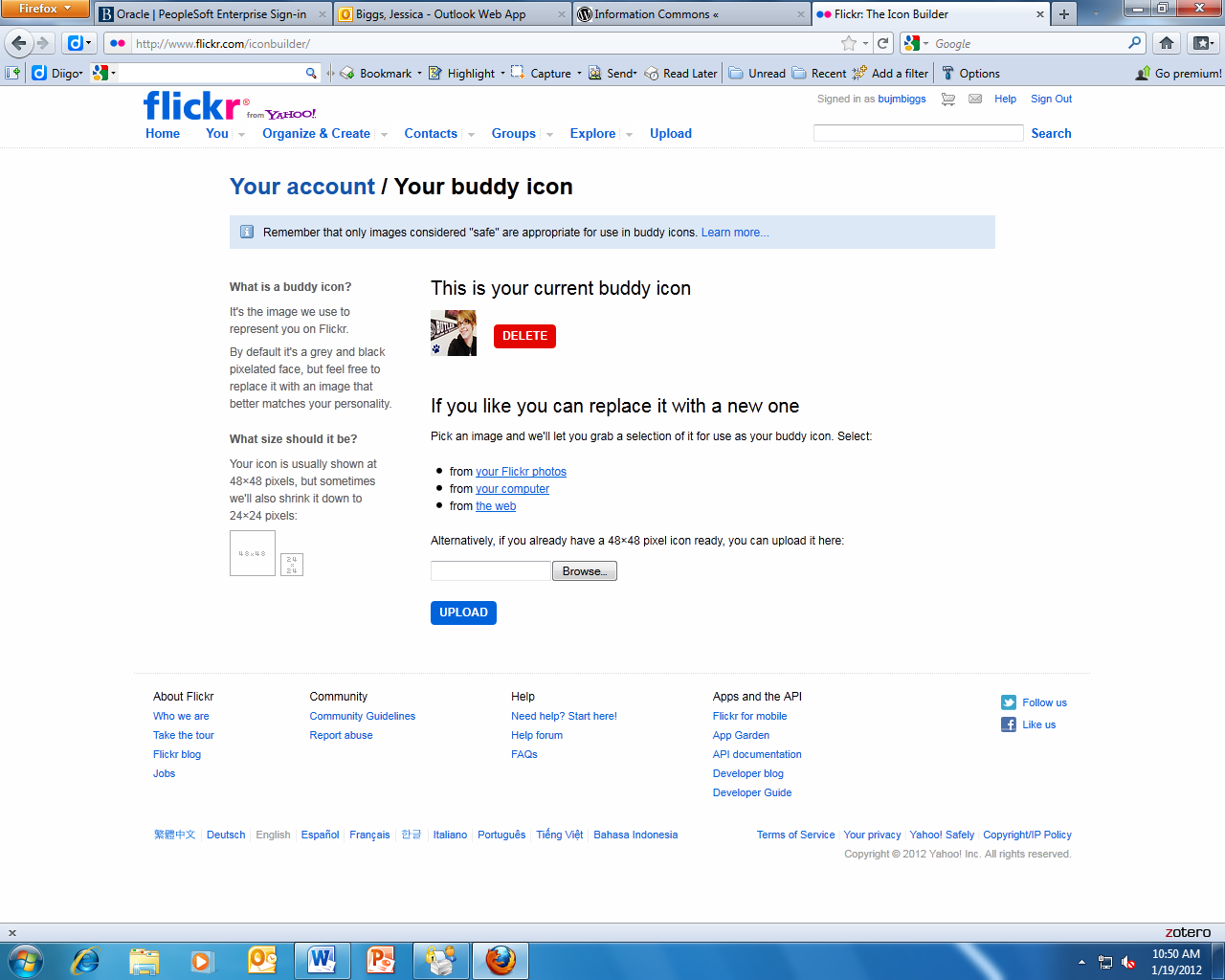 ContactsUsers can create their own personal network on Flickr, enabling them to keep in contact with specific people who share similar interests.Step 1To find friends or add contacts, click the Contacts link at the top of the page.  On the right side of the screen, two options are given.  To use an email account in order to add contacts click on Find Your Friends.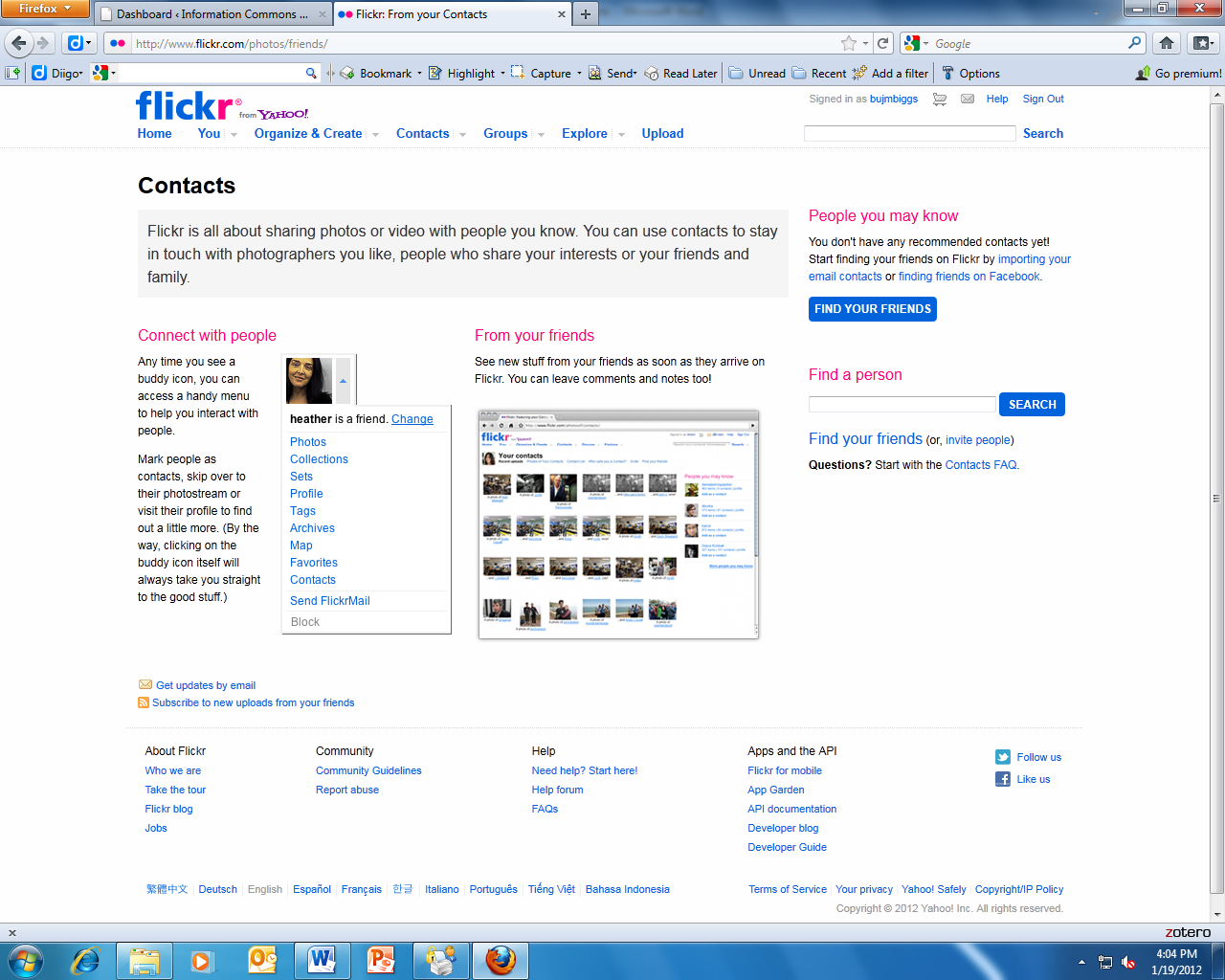 Step 2Follow the steps in the Import your contacts window on your page.  A number of different website accounts can be used to find friends who use Flickr.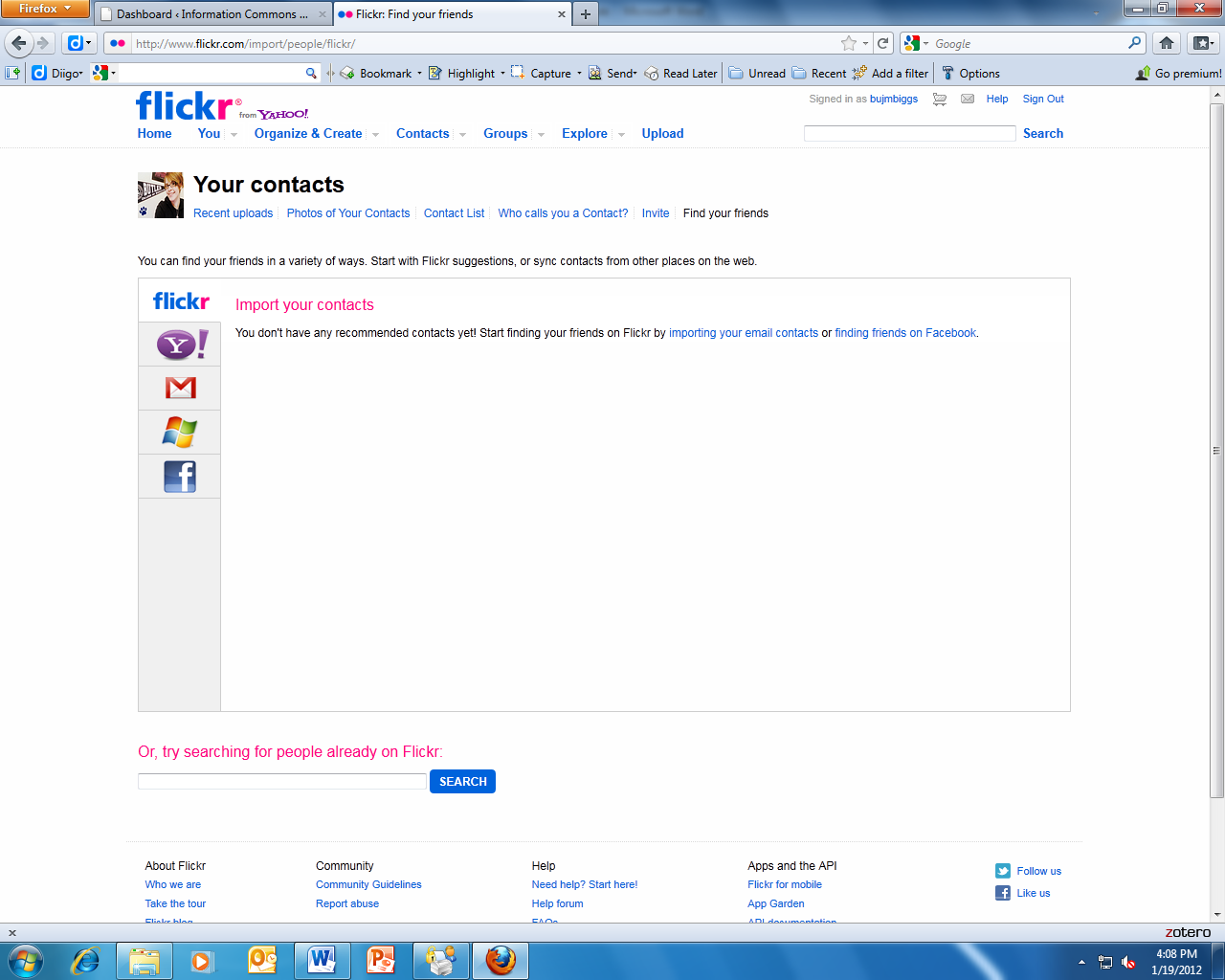 Step 3To find friends using a name, type the name into the text box under Find a person.  Then, click Search.Step 4Once a friend has been located using the search field, click add as contact to the right of the person’s name.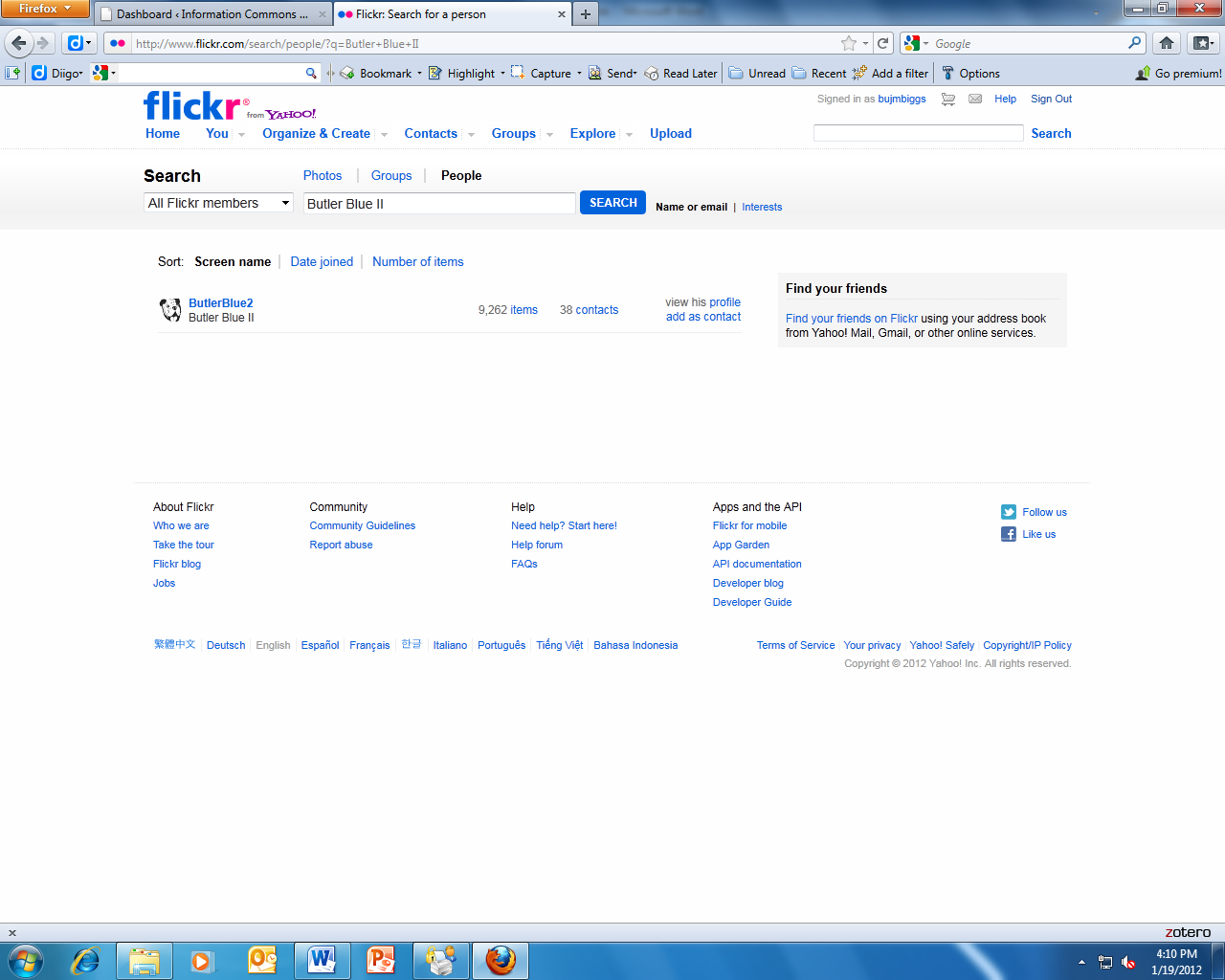 Step 5A window will then appear that allows the user to add the individual as a friend or as family.  Select the desired options and click Add Contact.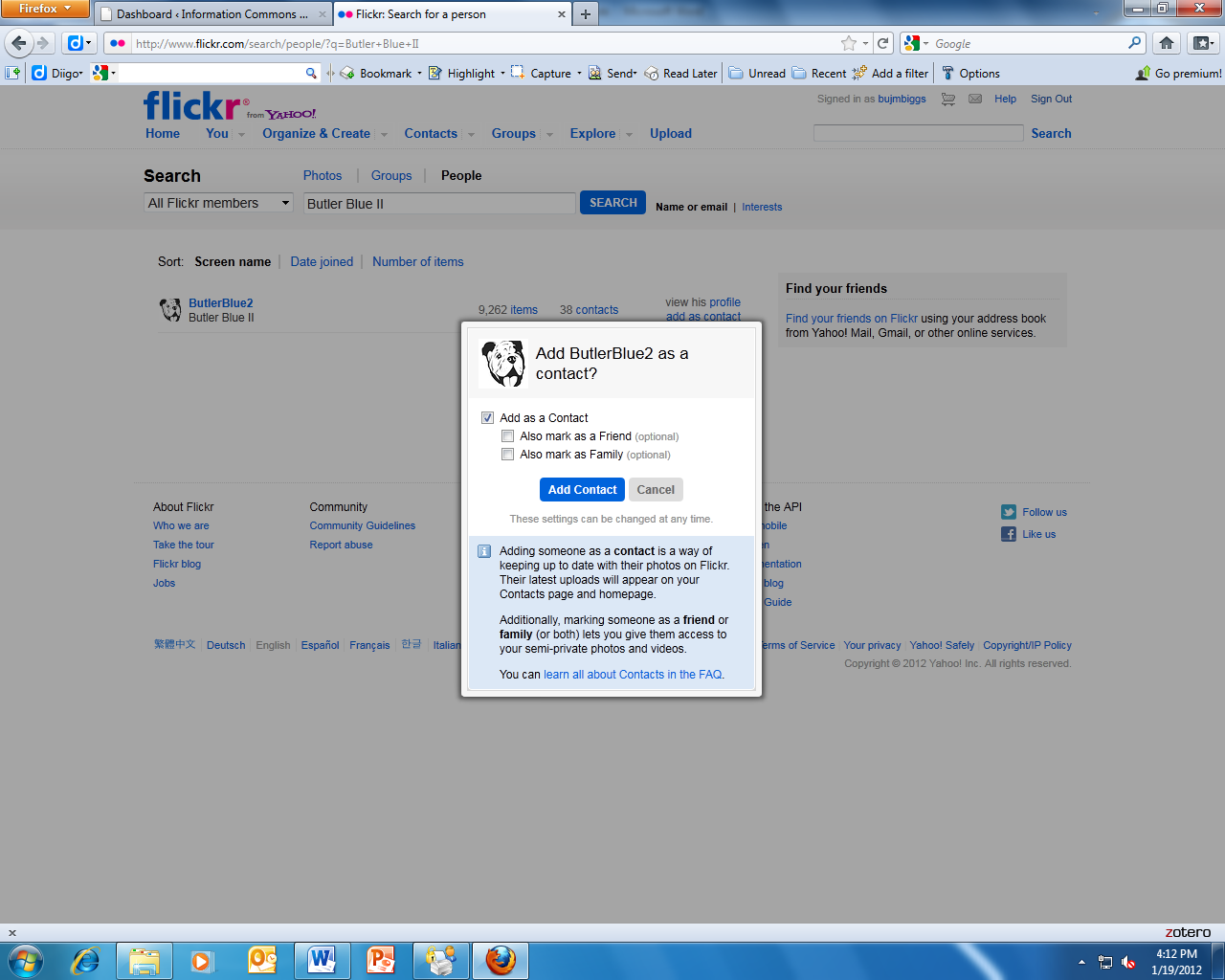 Step 6To view a list of contacts, click the dropdown arrow next to Contacts at the top of the screen and select Contact List.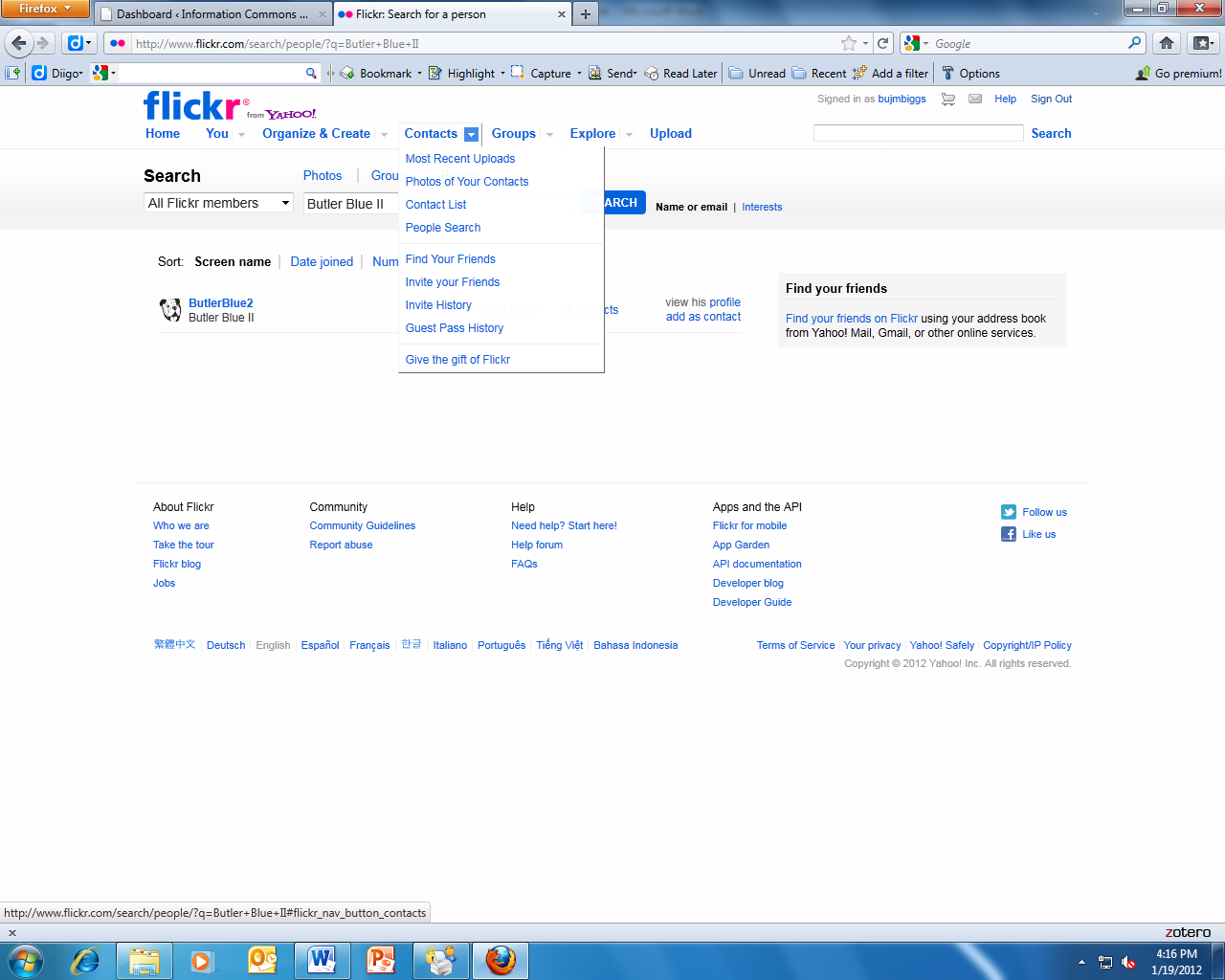 TagsFlickr allows users to describe the content of their photos with a list of keywords--called tags. Clicking on a tag takes users to all photos sharing the same tag, thus enabling a user-generated classification of content, also called a folksonomy.Step 1To add a tag to a particular picture, click on it and click add a tag under the Tags area on the right hand side of the screen.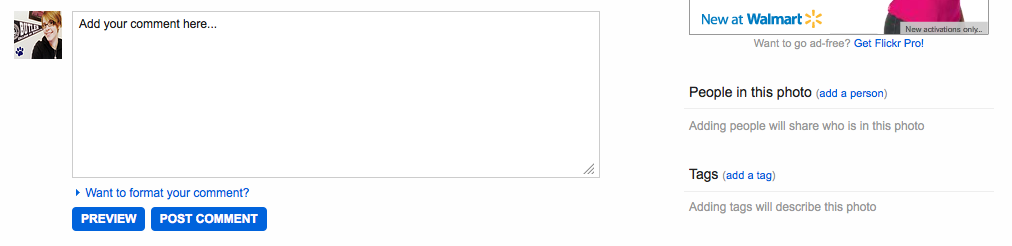 Step 2Enter the phrase desired into the box that appears.  Then, click ADD. 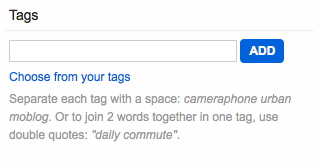 Step 3Once tags have been added, it can be clicked on in order to find pictures with the same tags.  Then, on the next screen, click See all public content tagged with _____ substituting the blank with the tag that has been selected.GroupsUsers can also create or join theme-based photo pools with corresponding discussion lists. This enables more in-depth discussion on topics of shared interest.Step 1To join a group, click Groups at the top bar of the page.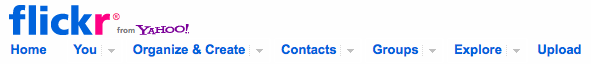 Step 2On the right side of the screen, there is an option to either search for groups or create your own group.  To search for a group, type a phrase into the box and click SEARCH.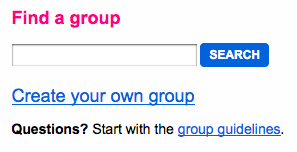 Step 3To join a group, click Join? next to the group itself.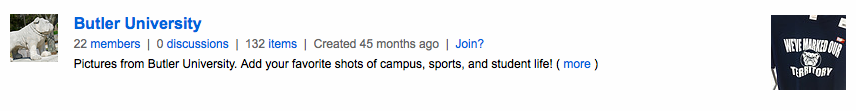 Step 4To create a group, click Create your own group in the right hand corner of the Groups page.Step 5Select the kind of group desired, either Public, Public – Invitation only, or Private.  Click Create under the type of group.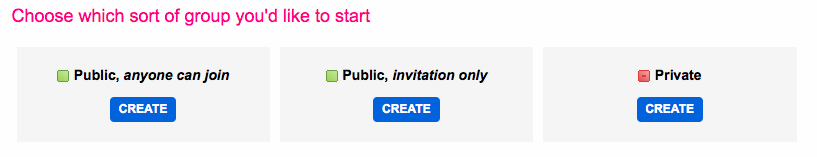 Step 6Continue with the on screen instructions in order to create a group. Click Next to go on to the next page and then ALL DONE on the last screen.  Then, rules, appearance, and other settings can be changed on the following screen as needed.More InformationFor access to additional information, tutorials and workshops, please visit the Center for Academic Technology website, http://www.butler.edu/it/cat, contact any Center for Academic Technology staff member at training@butler.edu, or contact the Information Commons desk in Irwin Library at infocommons@butler.edu or 940-9235.Bibliographywww.flickr.com Creative Commons LicensingThis quick guide is licensed under a Creative Commons Attribution-Noncommercial-Share Alike 3.0 United States License.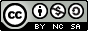 